Publicado en Ciudad de México el 26/03/2019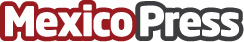 Luis Ángel Díaz-Pabón visita México, después de 2.5 millones de copias distribuidas a nivel mundialCiudad de México, a 15 de marzo de 2019. Con motivo de una Gira de Agradecimiento por 2.5 millones de ventas a nivel mundial de su última publicación, llega a México el escritor y consejero puertorriqueño Dr. Luis Ángel Díaz PabónDatos de contacto:Fernanda SánchezEfccto RP(55) 5565 0970Nota de prensa publicada en: https://www.mexicopress.com.mx/luis-angel-diaz-pabon-visita-mexico-despues-de_1 Categorías: Sociedad Solidaridad y cooperación Ciudad de México http://www.mexicopress.com.mx